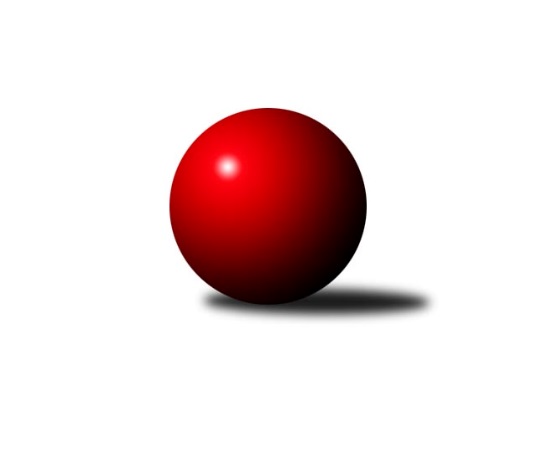 Č.26Ročník 2018/2019	1.6.2024 Mistrovství Prahy 3 2018/2019Statistika 26. kolaTabulka družstev:		družstvo	záp	výh	rem	proh	skore	sety	průměr	body	plné	dorážka	chyby	1.	Slavoj Velké Popovice B	26	20	0	6	143.0 : 65.0 	(191.5 : 120.5)	2375	40	1680	696	51.2	2.	SK Meteor Praha D	26	18	1	7	126.5 : 81.5 	(180.5 : 131.5)	2330	37	1647	683	51.3	3.	AC Sparta B	26	17	1	8	128.0 : 80.0 	(167.5 : 144.5)	2339	35	1676	663	63.9	4.	TJ Astra Zahradní Město B	26	17	0	9	124.0 : 84.0 	(179.5 : 132.5)	2338	34	1657	681	58.7	5.	KK Konstruktiva Praha E	26	15	1	10	117.5 : 90.5 	(173.0 : 139.0)	2322	31	1643	679	58.7	6.	SK Meteor Praha C	26	15	0	11	109.0 : 99.0 	(150.0 : 162.0)	2260	30	1631	629	60	7.	TJ Praga Praha B	26	12	2	12	101.0 : 107.0 	(135.5 : 176.5)	2244	26	1600	644	70.8	8.	TJ Sokol Praha-Vršovice C	26	12	2	12	99.0 : 109.0 	(148.5 : 163.5)	2284	26	1640	644	67.5	9.	SK Rapid Praha	26	11	2	13	106.0 : 102.0 	(166.5 : 145.5)	2312	24	1656	656	58.8	10.	SK Žižkov Praha D	26	9	1	16	86.5 : 121.5 	(143.0 : 169.0)	2272	19	1634	637	69.2	11.	TJ ZENTIVA Praha	26	8	1	17	84.0 : 124.0 	(147.5 : 164.5)	2253	17	1614	639	66.5	12.	KK Dopravní podniky Praha B	26	8	1	17	83.0 : 125.0 	(137.0 : 175.0)	2272	17	1648	624	69.4	13.	PSK Union Praha C	26	7	1	18	72.5 : 135.5 	(125.0 : 187.0)	2176	15	1567	609	57.7	14.	KK Dopravní podniky Praha C	26	6	1	19	76.0 : 132.0 	(139.0 : 173.0)	2281	13	1627	654	67.1Tabulka doma:		družstvo	záp	výh	rem	proh	skore	sety	průměr	body	maximum	minimum	1.	SK Meteor Praha C	13	12	0	1	75.0 : 29.0 	(91.0 : 65.0)	2497	24	2567	2388	2.	TJ Astra Zahradní Město B	13	11	0	2	75.5 : 28.5 	(102.0 : 54.0)	2409	22	2485	2315	3.	Slavoj Velké Popovice B	13	11	0	2	75.0 : 29.0 	(96.0 : 60.0)	2427	22	2545	2267	4.	SK Meteor Praha D	13	11	0	2	69.0 : 35.0 	(95.5 : 60.5)	2474	22	2566	2405	5.	TJ Praga Praha B	13	9	1	3	66.0 : 38.0 	(80.5 : 75.5)	2284	19	2378	2121	6.	KK Konstruktiva Praha E	13	9	1	3	65.5 : 38.5 	(85.5 : 70.5)	2372	19	2467	2325	7.	TJ Sokol Praha-Vršovice C	13	8	1	4	60.0 : 44.0 	(86.5 : 69.5)	2256	17	2319	2189	8.	AC Sparta B	13	8	0	5	67.0 : 37.0 	(88.0 : 68.0)	2371	16	2496	2224	9.	SK Rapid Praha	13	8	0	5	61.0 : 43.0 	(86.5 : 69.5)	2421	16	2509	2328	10.	SK Žižkov Praha D	13	7	1	5	58.0 : 46.0 	(83.0 : 73.0)	2356	15	2422	2251	11.	PSK Union Praha C	13	6	0	7	50.0 : 54.0 	(70.5 : 85.5)	2216	12	2391	1883	12.	TJ ZENTIVA Praha	13	5	1	7	49.0 : 55.0 	(77.0 : 79.0)	2338	11	2456	2194	13.	KK Dopravní podniky Praha B	13	5	1	7	47.5 : 56.5 	(72.0 : 84.0)	2191	11	2271	2067	14.	KK Dopravní podniky Praha C	13	4	1	8	40.5 : 63.5 	(65.5 : 90.5)	2236	9	2351	2103Tabulka venku:		družstvo	záp	výh	rem	proh	skore	sety	průměr	body	maximum	minimum	1.	AC Sparta B	13	9	1	3	61.0 : 43.0 	(79.5 : 76.5)	2336	19	2497	2226	2.	Slavoj Velké Popovice B	13	9	0	4	68.0 : 36.0 	(95.5 : 60.5)	2370	18	2617	2038	3.	SK Meteor Praha D	13	7	1	5	57.5 : 46.5 	(85.0 : 71.0)	2331	15	2489	2204	4.	KK Konstruktiva Praha E	13	6	0	7	52.0 : 52.0 	(87.5 : 68.5)	2317	12	2568	2090	5.	TJ Astra Zahradní Město B	13	6	0	7	48.5 : 55.5 	(77.5 : 78.5)	2331	12	2463	2237	6.	TJ Sokol Praha-Vršovice C	13	4	1	8	39.0 : 65.0 	(62.0 : 94.0)	2287	9	2429	2145	7.	SK Rapid Praha	13	3	2	8	45.0 : 59.0 	(80.0 : 76.0)	2309	8	2522	2144	8.	TJ Praga Praha B	13	3	1	9	35.0 : 69.0 	(55.0 : 101.0)	2240	7	2405	2076	9.	KK Dopravní podniky Praha B	13	3	0	10	35.5 : 68.5 	(65.0 : 91.0)	2280	6	2479	2133	10.	TJ ZENTIVA Praha	13	3	0	10	35.0 : 69.0 	(70.5 : 85.5)	2250	6	2373	2060	11.	SK Meteor Praha C	13	3	0	10	34.0 : 70.0 	(59.0 : 97.0)	2250	6	2403	2115	12.	KK Dopravní podniky Praha C	13	2	0	11	35.5 : 68.5 	(73.5 : 82.5)	2285	4	2450	2153	13.	SK Žižkov Praha D	13	2	0	11	28.5 : 75.5 	(60.0 : 96.0)	2269	4	2399	2151	14.	PSK Union Praha C	13	1	1	11	22.5 : 81.5 	(54.5 : 101.5)	2172	3	2397	1699Tabulka podzimní části:		družstvo	záp	výh	rem	proh	skore	sety	průměr	body	doma	venku	1.	Slavoj Velké Popovice B	13	10	0	3	73.0 : 31.0 	(97.0 : 59.0)	2346	20 	5 	0 	1 	5 	0 	2	2.	SK Meteor Praha D	13	9	1	3	68.0 : 36.0 	(95.0 : 61.0)	2366	19 	6 	0 	0 	3 	1 	3	3.	TJ Astra Zahradní Město B	13	9	0	4	62.5 : 41.5 	(88.0 : 68.0)	2342	18 	5 	0 	1 	4 	0 	3	4.	KK Konstruktiva Praha E	13	8	1	4	63.0 : 41.0 	(90.5 : 65.5)	2273	17 	5 	1 	1 	3 	0 	3	5.	SK Rapid Praha	13	7	0	6	55.0 : 49.0 	(89.0 : 67.0)	2333	14 	5 	0 	2 	2 	0 	4	6.	SK Meteor Praha C	13	7	0	6	50.0 : 54.0 	(69.0 : 87.0)	2255	14 	6 	0 	1 	1 	0 	5	7.	AC Sparta B	13	6	1	6	58.0 : 46.0 	(80.5 : 75.5)	2342	13 	4 	0 	3 	2 	1 	3	8.	TJ Praga Praha B	13	5	2	6	51.0 : 53.0 	(70.0 : 86.0)	2242	12 	3 	1 	2 	2 	1 	4	9.	TJ Sokol Praha-Vršovice C	13	6	0	7	44.0 : 60.0 	(71.5 : 84.5)	2243	12 	5 	0 	2 	1 	0 	5	10.	SK Žižkov Praha D	13	5	1	7	43.0 : 61.0 	(65.0 : 91.0)	2285	11 	4 	1 	1 	1 	0 	6	11.	KK Dopravní podniky Praha B	13	4	1	8	42.0 : 62.0 	(68.5 : 87.5)	2288	9 	3 	1 	3 	1 	0 	5	12.	PSK Union Praha C	13	4	1	8	40.0 : 64.0 	(66.0 : 90.0)	2186	9 	3 	0 	4 	1 	1 	4	13.	KK Dopravní podniky Praha C	13	4	0	9	39.5 : 64.5 	(67.0 : 89.0)	2235	8 	2 	0 	4 	2 	0 	5	14.	TJ ZENTIVA Praha	13	3	0	10	39.0 : 65.0 	(75.0 : 81.0)	2277	6 	3 	0 	3 	0 	0 	7Tabulka jarní části:		družstvo	záp	výh	rem	proh	skore	sety	průměr	body	doma	venku	1.	AC Sparta B	13	11	0	2	70.0 : 34.0 	(87.0 : 69.0)	2363	22 	4 	0 	2 	7 	0 	0 	2.	Slavoj Velké Popovice B	13	10	0	3	70.0 : 34.0 	(94.5 : 61.5)	2451	20 	6 	0 	1 	4 	0 	2 	3.	SK Meteor Praha D	13	9	0	4	58.5 : 45.5 	(85.5 : 70.5)	2336	18 	5 	0 	2 	4 	0 	2 	4.	TJ Astra Zahradní Město B	13	8	0	5	61.5 : 42.5 	(91.5 : 64.5)	2371	16 	6 	0 	1 	2 	0 	4 	5.	SK Meteor Praha C	13	8	0	5	59.0 : 45.0 	(81.0 : 75.0)	2312	16 	6 	0 	0 	2 	0 	5 	6.	TJ Sokol Praha-Vršovice C	13	6	2	5	55.0 : 49.0 	(77.0 : 79.0)	2301	14 	3 	1 	2 	3 	1 	3 	7.	KK Konstruktiva Praha E	13	7	0	6	54.5 : 49.5 	(82.5 : 73.5)	2403	14 	4 	0 	2 	3 	0 	4 	8.	TJ Praga Praha B	13	7	0	6	50.0 : 54.0 	(65.5 : 90.5)	2269	14 	6 	0 	1 	1 	0 	5 	9.	TJ ZENTIVA Praha	13	5	1	7	45.0 : 59.0 	(72.5 : 83.5)	2243	11 	2 	1 	4 	3 	0 	3 	10.	SK Rapid Praha	13	4	2	7	51.0 : 53.0 	(77.5 : 78.5)	2332	10 	3 	0 	3 	1 	2 	4 	11.	SK Žižkov Praha D	13	4	0	9	43.5 : 60.5 	(78.0 : 78.0)	2274	8 	3 	0 	4 	1 	0 	5 	12.	KK Dopravní podniky Praha B	13	4	0	9	41.0 : 63.0 	(68.5 : 87.5)	2266	8 	2 	0 	4 	2 	0 	5 	13.	PSK Union Praha C	13	3	0	10	32.5 : 71.5 	(59.0 : 97.0)	2190	6 	3 	0 	3 	0 	0 	7 	14.	KK Dopravní podniky Praha C	13	2	1	10	36.5 : 67.5 	(72.0 : 84.0)	2341	5 	2 	1 	4 	0 	0 	6 Zisk bodů pro družstvo:		jméno hráče	družstvo	body	zápasy	v %	dílčí body	sety	v %	1.	Karel Wolf 	TJ Sokol Praha-Vršovice C 	22	/	26	(85%)	40	/	52	(77%)	2.	Emilie Somolíková 	Slavoj Velké Popovice B 	22	/	26	(85%)	38	/	52	(73%)	3.	Vojtěch Kostelecký 	TJ Astra Zahradní Město B 	21	/	24	(88%)	34.5	/	48	(72%)	4.	Bohumír Musil 	KK Konstruktiva Praha E 	20	/	24	(83%)	37	/	48	(77%)	5.	Milan Perman 	KK Konstruktiva Praha E 	19	/	21	(90%)	36.5	/	42	(87%)	6.	Čeněk Zachař 	Slavoj Velké Popovice B 	19	/	23	(83%)	35	/	46	(76%)	7.	Vladimír Strnad 	TJ Sokol Praha-Vršovice C 	19	/	24	(79%)	34	/	48	(71%)	8.	Vladimír Dvořák 	SK Meteor Praha D 	19	/	25	(76%)	32.5	/	50	(65%)	9.	Ladislav Musil 	Slavoj Velké Popovice B 	18	/	21	(86%)	34.5	/	42	(82%)	10.	Miloslav Kellner 	TJ ZENTIVA Praha  	18	/	26	(69%)	36	/	52	(69%)	11.	Petra Švarcová 	KK Dopravní podniky Praha C 	17.5	/	23	(76%)	30.5	/	46	(66%)	12.	Miroslav Tomeš 	KK Dopravní podniky Praha B 	17.5	/	23	(76%)	28	/	46	(61%)	13.	Radovan Šimůnek 	TJ Astra Zahradní Město B 	17.5	/	25	(70%)	37	/	50	(74%)	14.	Tomáš Jícha 	Slavoj Velké Popovice B 	17	/	22	(77%)	30.5	/	44	(69%)	15.	Petr Kapal 	Slavoj Velké Popovice B 	17	/	24	(71%)	29.5	/	48	(61%)	16.	Zdeněk Boháč 	SK Meteor Praha D 	16	/	21	(76%)	31	/	42	(74%)	17.	Jiří Hofman 	SK Rapid Praha  	16	/	23	(70%)	28	/	46	(61%)	18.	Ondřej Maňour 	TJ Praga Praha B 	16	/	23	(70%)	28	/	46	(61%)	19.	Jiří Novotný 	SK Meteor Praha C 	16	/	23	(70%)	26	/	46	(57%)	20.	Jitka Radostová 	SK Žižkov Praha D 	16	/	25	(64%)	32	/	50	(64%)	21.	Kamila Svobodová 	AC Sparta B 	16	/	25	(64%)	27	/	50	(54%)	22.	Zdeněk Cepl 	AC Sparta B 	16	/	25	(64%)	25	/	50	(50%)	23.	Richard Sekerák 	SK Meteor Praha D 	15	/	22	(68%)	35	/	44	(80%)	24.	Jan Bártl 	TJ ZENTIVA Praha  	15	/	22	(68%)	31.5	/	44	(72%)	25.	Vít Fikejzl 	AC Sparta B 	15	/	24	(63%)	31	/	48	(65%)	26.	Vítězslav Hampl 	SK Rapid Praha  	15	/	24	(63%)	29	/	48	(60%)	27.	Lenka Krausová 	TJ ZENTIVA Praha  	15	/	24	(63%)	29	/	48	(60%)	28.	Zdeněk Míka 	SK Meteor Praha C 	15	/	24	(63%)	25	/	48	(52%)	29.	Jindřich Habada 	KK Dopravní podniky Praha B 	15	/	25	(60%)	29	/	50	(58%)	30.	Miroslav Šostý 	SK Meteor Praha D 	14	/	23	(61%)	24	/	46	(52%)	31.	Milan Švarc 	KK Dopravní podniky Praha C 	14	/	25	(56%)	28.5	/	50	(57%)	32.	Miroslav Viktorin 	AC Sparta B 	13	/	14	(93%)	21	/	28	(75%)	33.	Zbyněk Lébl 	KK Konstruktiva Praha E 	13	/	17	(76%)	23.5	/	34	(69%)	34.	Marek Sedlák 	TJ Astra Zahradní Město B 	13	/	20	(65%)	26.5	/	40	(66%)	35.	Martin Kovář 	TJ Praga Praha B 	13	/	22	(59%)	25.5	/	44	(58%)	36.	Miroslav Málek 	KK Dopravní podniky Praha C 	12.5	/	26	(48%)	26	/	52	(50%)	37.	Martin Tožička 	SK Žižkov Praha D 	12	/	21	(57%)	20	/	42	(48%)	38.	Karel Mašek 	SK Meteor Praha C 	12	/	22	(55%)	23.5	/	44	(53%)	39.	Jan Vácha 	AC Sparta B 	12	/	23	(52%)	25	/	46	(54%)	40.	Tomáš Smékal 	TJ Praga Praha B 	12	/	23	(52%)	14.5	/	46	(32%)	41.	Jiří Neumajer 	AC Sparta B 	12	/	24	(50%)	22.5	/	48	(47%)	42.	Petr Kšír 	TJ Praga Praha B 	12	/	24	(50%)	20	/	48	(42%)	43.	Eliška Fialová 	TJ ZENTIVA Praha  	12	/	25	(48%)	24.5	/	50	(49%)	44.	Tomáš Kudweis 	TJ Astra Zahradní Město B 	11.5	/	24	(48%)	28	/	48	(58%)	45.	Karel Hnátek st.	KK Dopravní podniky Praha B 	11.5	/	25	(46%)	27	/	50	(54%)	46.	Bedřich Bernátek 	SK Meteor Praha D 	11	/	19	(58%)	21	/	38	(55%)	47.	Jan Petráček 	SK Meteor Praha C 	11	/	20	(55%)	20	/	40	(50%)	48.	Martin Podhola 	SK Rapid Praha  	11	/	21	(52%)	24	/	42	(57%)	49.	Lucie Hlavatá 	TJ Astra Zahradní Město B 	11	/	21	(52%)	21	/	42	(50%)	50.	Lenka Špačková 	SK Žižkov Praha D 	11	/	24	(46%)	24.5	/	48	(51%)	51.	Jaroslav Novák 	SK Meteor Praha C 	10	/	17	(59%)	18.5	/	34	(54%)	52.	Josef Pokorný 	SK Rapid Praha  	10	/	19	(53%)	21	/	38	(55%)	53.	František Pudil 	SK Rapid Praha  	10	/	20	(50%)	23.5	/	40	(59%)	54.	Jan Neckář ml.	PSK Union Praha C 	10	/	25	(40%)	21	/	50	(42%)	55.	Ivo Vávra 	TJ Sokol Praha-Vršovice C 	9	/	17	(53%)	18.5	/	34	(54%)	56.	Jiřina Mansfeldová 	PSK Union Praha C 	9	/	18	(50%)	21	/	36	(58%)	57.	Petr Valta 	SK Rapid Praha  	9	/	22	(41%)	21	/	44	(48%)	58.	Jiří Štoček 	KK Dopravní podniky Praha B 	9	/	22	(41%)	17	/	44	(39%)	59.	Jaroslav Michálek 	KK Dopravní podniky Praha C 	9	/	24	(38%)	23.5	/	48	(49%)	60.	Jiří Haken 	PSK Union Praha C 	8.5	/	26	(33%)	21.5	/	52	(41%)	61.	Jakub Jetmar 	TJ Astra Zahradní Město B 	8	/	19	(42%)	16	/	38	(42%)	62.	Jiří Peter 	PSK Union Praha C 	7.5	/	16	(47%)	16	/	32	(50%)	63.	Michal Truksa 	SK Žižkov Praha D 	7.5	/	23	(33%)	21	/	46	(46%)	64.	Jakub Pytlík 	PSK Union Praha C 	7	/	9	(78%)	12	/	18	(67%)	65.	Martin Jelínek 	TJ Praga Praha B 	7	/	11	(64%)	10.5	/	22	(48%)	66.	Lukáš Jirsa 	TJ Praga Praha B 	7	/	12	(58%)	13	/	24	(54%)	67.	Michael Šepič 	SK Meteor Praha D 	7	/	16	(44%)	16	/	32	(50%)	68.	Jiřina Beranová 	KK Konstruktiva Praha E 	7	/	16	(44%)	13	/	32	(41%)	69.	Jiří Lankaš 	AC Sparta B 	7	/	20	(35%)	14	/	40	(35%)	70.	Bohumil Strnad 	SK Žižkov Praha D 	7	/	21	(33%)	16.5	/	42	(39%)	71.	Vojtěch Roubal 	SK Rapid Praha  	7	/	21	(33%)	15	/	42	(36%)	72.	Kryštof Maňour 	TJ Praga Praha B 	7	/	22	(32%)	17.5	/	44	(40%)	73.	Jitka Vykouková 	PSK Union Praha C 	6.5	/	20	(33%)	9	/	40	(23%)	74.	Petr Štěrba 	SK Žižkov Praha D 	6	/	10	(60%)	9	/	20	(45%)	75.	Roman Přeučil 	TJ Sokol Praha-Vršovice C 	6	/	11	(55%)	13	/	22	(59%)	76.	Vlastimil Chlumský 	KK Konstruktiva Praha E 	6	/	13	(46%)	14	/	26	(54%)	77.	Jiří Svoboda 	SK Meteor Praha C 	6	/	20	(30%)	17.5	/	40	(44%)	78.	Eva Václavková 	Slavoj Velké Popovice B 	6	/	20	(30%)	14	/	40	(35%)	79.	Jiří Svozílek 	KK Dopravní podniky Praha C 	6	/	21	(29%)	19	/	42	(45%)	80.	Stanislava Švindlová 	KK Konstruktiva Praha E 	5	/	10	(50%)	12.5	/	20	(63%)	81.	Martin Kozdera 	TJ Astra Zahradní Město B 	5	/	13	(38%)	9.5	/	26	(37%)	82.	Karel Svitavský 	TJ Sokol Praha-Vršovice C 	5	/	16	(31%)	13	/	32	(41%)	83.	Martin Štochl 	KK Dopravní podniky Praha B 	5	/	19	(26%)	13	/	38	(34%)	84.	Květuše Pytlíková 	PSK Union Praha C 	5	/	25	(20%)	18	/	50	(36%)	85.	Ladislav Holeček 	TJ ZENTIVA Praha  	5	/	25	(20%)	11	/	50	(22%)	86.	Jiří Chrdle 	SK Meteor Praha D 	4	/	7	(57%)	6.5	/	14	(46%)	87.	Václav Šrajer 	SK Meteor Praha C 	4	/	13	(31%)	7	/	26	(27%)	88.	Lubomír Čech 	KK Dopravní podniky Praha B 	4	/	14	(29%)	10.5	/	28	(38%)	89.	František Brodil 	SK Žižkov Praha D 	4	/	15	(27%)	9	/	30	(30%)	90.	Jana Myšičková 	TJ Sokol Praha-Vršovice C 	4	/	22	(18%)	14	/	44	(32%)	91.	Věra Štefanová 	TJ ZENTIVA Praha  	4	/	24	(17%)	14.5	/	48	(30%)	92.	Jan Pozner 	SK Meteor Praha D 	3.5	/	15	(23%)	9	/	30	(30%)	93.	Renata Göringerová 	PSK Union Praha C 	3	/	3	(100%)	4	/	6	(67%)	94.	Lukáš Pelánek 	TJ Sokol Praha-Vršovice C 	3	/	4	(75%)	5	/	8	(63%)	95.	Petr Stoklasa 	KK Dopravní podniky Praha C 	3	/	7	(43%)	7	/	14	(50%)	96.	František Vondráček 	KK Konstruktiva Praha E 	3	/	8	(38%)	8	/	16	(50%)	97.	Jaroslav Zahrádka 	KK Konstruktiva Praha E 	3	/	8	(38%)	3.5	/	16	(22%)	98.	Gabriela Jirásková 	Slavoj Velké Popovice B 	3	/	10	(30%)	7	/	20	(35%)	99.	Petr Peřina 	TJ Astra Zahradní Město B 	3	/	10	(30%)	7	/	20	(35%)	100.	Jiří Třešňák 	SK Meteor Praha C 	3	/	12	(25%)	7.5	/	24	(31%)	101.	Antonín Tůma 	SK Rapid Praha  	2	/	3	(67%)	2	/	6	(33%)	102.	Tomáš Herman 	SK Žižkov Praha D 	2	/	6	(33%)	8	/	12	(67%)	103.	Antonín Švarc 	KK Dopravní podniky Praha B 	2	/	12	(17%)	8.5	/	24	(35%)	104.	Jaroslav Bělohlávek 	TJ Sokol Praha-Vršovice C 	2	/	14	(14%)	5.5	/	28	(20%)	105.	Karel Hnátek ml.	KK Dopravní podniky Praha C 	2	/	23	(9%)	4.5	/	46	(10%)	106.	Pavel Pavlíček 	AC Sparta B 	1	/	1	(100%)	2	/	2	(100%)	107.	Josef Kašpar 	TJ Praga Praha B 	1	/	1	(100%)	2	/	2	(100%)	108.	Einar Bareš 	KK Dopravní podniky Praha B 	1	/	1	(100%)	1	/	2	(50%)	109.	Ivan Mansfeld 	PSK Union Praha C 	1	/	2	(50%)	1	/	4	(25%)	110.	Vít Kluganost 	TJ Praga Praha B 	1	/	3	(33%)	2	/	6	(33%)	111.	Miloslav Fous 	PSK Union Praha C 	1	/	3	(33%)	1.5	/	6	(25%)	112.	Pavel Jakl 	TJ Praga Praha B 	1	/	13	(8%)	2.5	/	26	(10%)	113.	Jiří Vilímovský 	TJ Sokol Praha-Vršovice C 	1	/	19	(5%)	3.5	/	38	(9%)	114.	Pavel Šťovíček 	Slavoj Velké Popovice B 	0	/	1	(0%)	1	/	2	(50%)	115.	Karel Radil 	TJ Sokol Praha-Vršovice C 	0	/	1	(0%)	1	/	2	(50%)	116.	Jan Lukáš 	TJ Praga Praha B 	0	/	1	(0%)	0	/	2	(0%)	117.	Helena Hanzalová 	PSK Union Praha C 	0	/	1	(0%)	0	/	2	(0%)	118.	Markéta Dymáčková 	Slavoj Velké Popovice B 	0	/	1	(0%)	0	/	2	(0%)	119.	Jaroslav Novák 	TJ ZENTIVA Praha  	0	/	1	(0%)	0	/	2	(0%)	120.	Václav Žďárek 	SK Žižkov Praha D 	0	/	1	(0%)	0	/	2	(0%)	121.	Zdeněk Poutník 	PSK Union Praha C 	0	/	1	(0%)	0	/	2	(0%)	122.	Dagmar Svobodová 	KK Dopravní podniky Praha B 	0	/	2	(0%)	1	/	4	(25%)	123.	Ludmila Kaprová 	Slavoj Velké Popovice B 	0	/	2	(0%)	0	/	4	(0%)	124.	Ivana Bandasová 	Slavoj Velké Popovice B 	0	/	3	(0%)	1	/	6	(17%)	125.	Robert Jaderko 	SK Žižkov Praha D 	0	/	4	(0%)	1	/	8	(13%)	126.	Tomáš Eštók 	KK Konstruktiva Praha E 	0	/	5	(0%)	2.5	/	10	(25%)	127.	Karel Tomsa 	SK Žižkov Praha D 	0	/	5	(0%)	2	/	10	(20%)	128.	Marie Málková 	KK Dopravní podniky Praha C 	0	/	7	(0%)	0	/	14	(0%)	129.	Jana Valentová 	TJ ZENTIVA Praha  	0	/	8	(0%)	1	/	16	(6%)	130.	Bohumil Plášil 	KK Dopravní podniky Praha B 	0	/	12	(0%)	2	/	24	(8%)Průměry na kuželnách:		kuželna	průměr	plné	dorážka	chyby	výkon na hráče	1.	KK Konstruktiva Praha, 1-4	2454	1703	751	45.0	(409.1)	2.	Meteor, 1-2	2434	1718	715	51.9	(405.8)	3.	Velké Popovice, 1-2	2365	1681	683	57.1	(394.3)	4.	SK Žižkov Praha, 1-4	2357	1667	689	62.7	(392.9)	5.	Zahr. Město, 1-2	2354	1683	670	63.2	(392.3)	6.	KK Konstruktiva Praha, 5-6	2278	1672	606	86.0	(379.8)	7.	Karlov, 1-2	2250	1618	631	72.2	(375.1)	8.	PSK Union Praha, 3-4	2246	1581	665	48.9	(374.4)	9.	KK Slavia Praha, 1-2	2246	1579	666	58.0	(374.3)	10.	Vršovice, 1-2	2228	1609	619	72.8	(371.4)	11.	KK Slavia Praha, 3-4	2182	1583	599	64.0	(363.7)Nejlepší výkony na kuželnách:KK Konstruktiva Praha, 1-4Slavoj Velké Popovice B	2502	22. kolo	Vladimír Dvořák 	SK Meteor Praha D	466	12. koloAC Sparta B	2496	10. kolo	Tomáš Jícha 	Slavoj Velké Popovice B	445	22. koloAC Sparta B	2436	24. kolo	Miloslav Kellner 	TJ ZENTIVA Praha 	437	10. koloKK Konstruktiva Praha E	2424	20. kolo	Čeněk Zachař 	Slavoj Velké Popovice B	433	22. koloAC Sparta B	2420	8. kolo	Zdeněk Cepl 	AC Sparta B	431	2. koloAC Sparta B	2411	20. kolo	Zdeněk Cepl 	AC Sparta B	429	8. koloAC Sparta B	2407	22. kolo	Emilie Somolíková 	Slavoj Velké Popovice B	429	22. koloAC Sparta B	2384	18. kolo	Miroslav Šostý 	SK Meteor Praha D	429	12. koloAC Sparta B	2380	6. kolo	Jiří Neumajer 	AC Sparta B	428	24. koloTJ ZENTIVA Praha 	2373	10. kolo	Karel Hnátek st.	KK Dopravní podniky Praha B	428	4. koloMeteor, 1-2Slavoj Velké Popovice B	2617	20. kolo	Jan Petráček 	SK Meteor Praha C	476	17. koloSK Meteor Praha C	2567	10. kolo	Miroslav Málek 	KK Dopravní podniky Praha C	473	22. koloSK Meteor Praha D	2566	11. kolo	Ladislav Musil 	Slavoj Velké Popovice B	468	20. koloSK Meteor Praha C	2561	5. kolo	Jiří Novotný 	SK Meteor Praha C	466	10. koloSK Meteor Praha C	2554	9. kolo	Miroslav Šostý 	SK Meteor Praha D	464	14. koloSK Meteor Praha C	2552	19. kolo	Zdeněk Míka 	SK Meteor Praha C	463	19. koloSK Meteor Praha C	2535	7. kolo	Vojtěch Kostelecký 	TJ Astra Zahradní Město B	462	9. koloSK Meteor Praha C	2529	21. kolo	Zdeněk Boháč 	SK Meteor Praha D	461	2. koloSK Meteor Praha C	2527	24. kolo	Karel Mašek 	SK Meteor Praha C	460	7. koloSK Meteor Praha C	2523	17. kolo	Karel Mašek 	SK Meteor Praha C	460	21. koloVelké Popovice, 1-2Slavoj Velké Popovice B	2545	17. kolo	Ondřej Maňour 	TJ Praga Praha B	477	21. koloSlavoj Velké Popovice B	2535	16. kolo	Čeněk Zachař 	Slavoj Velké Popovice B	474	17. koloSlavoj Velké Popovice B	2495	13. kolo	Ladislav Musil 	Slavoj Velké Popovice B	452	5. koloSlavoj Velké Popovice B	2480	5. kolo	Petra Švarcová 	KK Dopravní podniky Praha C	450	19. koloSlavoj Velké Popovice B	2479	11. kolo	Ladislav Musil 	Slavoj Velké Popovice B	447	21. koloSlavoj Velké Popovice B	2473	9. kolo	Jitka Radostová 	SK Žižkov Praha D	446	16. koloSlavoj Velké Popovice B	2435	21. kolo	Martin Tožička 	SK Žižkov Praha D	446	16. koloSlavoj Velké Popovice B	2422	14. kolo	Čeněk Zachař 	Slavoj Velké Popovice B	445	11. koloSK Rapid Praha 	2409	11. kolo	Čeněk Zachař 	Slavoj Velké Popovice B	442	13. koloSlavoj Velké Popovice B	2391	7. kolo	Tomáš Jícha 	Slavoj Velké Popovice B	440	9. koloSK Žižkov Praha, 1-4KK Konstruktiva Praha E	2568	22. kolo	Jakub Pytlík 	PSK Union Praha C	474	9. koloSK Rapid Praha 	2509	10. kolo	Čeněk Zachař 	Slavoj Velké Popovice B	474	18. koloSK Rapid Praha 	2506	22. kolo	Vlastimil Chlumský 	KK Konstruktiva Praha E	472	22. koloSlavoj Velké Popovice B	2491	18. kolo	Ladislav Musil 	Slavoj Velké Popovice B	467	18. koloSK Meteor Praha D	2480	21. kolo	Radovan Šimůnek 	TJ Astra Zahradní Město B	463	5. koloSK Meteor Praha D	2476	1. kolo	Čeněk Zachař 	Slavoj Velké Popovice B	461	3. koloSlavoj Velké Popovice B	2471	24. kolo	Martin Kovář 	TJ Praga Praha B	460	9. koloSlavoj Velké Popovice B	2465	3. kolo	Miloslav Kellner 	TJ ZENTIVA Praha 	457	11. koloTJ Astra Zahradní Město B	2463	19. kolo	Lenka Krausová 	TJ ZENTIVA Praha 	457	23. koloSK Rapid Praha 	2463	3. kolo	Vladimír Dvořák 	SK Meteor Praha D	456	21. koloZahr. Město, 1-2TJ Astra Zahradní Město B	2485	10. kolo	Vojtěch Kostelecký 	TJ Astra Zahradní Město B	456	16. koloTJ Astra Zahradní Město B	2454	8. kolo	Radovan Šimůnek 	TJ Astra Zahradní Město B	450	18. koloTJ Astra Zahradní Město B	2451	22. kolo	Radovan Šimůnek 	TJ Astra Zahradní Město B	450	12. koloTJ Astra Zahradní Město B	2445	16. kolo	Petr Kapal 	Slavoj Velké Popovice B	447	4. koloTJ Astra Zahradní Město B	2437	26. kolo	Vojtěch Kostelecký 	TJ Astra Zahradní Město B	446	24. koloTJ Astra Zahradní Město B	2425	24. kolo	Tomáš Kudweis 	TJ Astra Zahradní Město B	445	8. koloTJ Astra Zahradní Město B	2414	2. kolo	Radovan Šimůnek 	TJ Astra Zahradní Město B	443	22. koloTJ Astra Zahradní Město B	2412	18. kolo	Vojtěch Kostelecký 	TJ Astra Zahradní Město B	442	12. koloSlavoj Velké Popovice B	2403	4. kolo	Vojtěch Kostelecký 	TJ Astra Zahradní Město B	441	22. koloTJ Astra Zahradní Město B	2398	12. kolo	Radovan Šimůnek 	TJ Astra Zahradní Město B	441	2. koloKK Konstruktiva Praha, 5-6KK Konstruktiva Praha E	2467	19. kolo	Milan Perman 	KK Konstruktiva Praha E	466	19. koloTJ Sokol Praha-Vršovice C	2427	25. kolo	Zbyněk Lébl 	KK Konstruktiva Praha E	457	23. koloKK Konstruktiva Praha E	2409	3. kolo	Milan Perman 	KK Konstruktiva Praha E	453	21. koloKK Konstruktiva Praha E	2405	1. kolo	Petra Švarcová 	KK Dopravní podniky Praha C	451	17. koloKK Konstruktiva Praha E	2404	21. kolo	Vladimír Strnad 	TJ Sokol Praha-Vršovice C	449	25. koloKK Konstruktiva Praha E	2395	15. kolo	Bohumír Musil 	KK Konstruktiva Praha E	447	11. koloKK Dopravní podniky Praha B	2393	23. kolo	Bohumír Musil 	KK Konstruktiva Praha E	444	1. koloSlavoj Velké Popovice B	2380	15. kolo	Bohumír Musil 	KK Konstruktiva Praha E	443	19. koloKK Konstruktiva Praha E	2376	5. kolo	Roman Přeučil 	TJ Sokol Praha-Vršovice C	442	25. koloAC Sparta B	2375	7. kolo	Milan Perman 	KK Konstruktiva Praha E	435	15. koloKarlov, 1-2TJ Praga Praha B	2378	20. kolo	Zdeněk Boháč 	SK Meteor Praha D	451	24. koloTJ Praga Praha B	2358	2. kolo	Radovan Šimůnek 	TJ Astra Zahradní Město B	447	25. koloTJ Praga Praha B	2349	8. kolo	Ondřej Maňour 	TJ Praga Praha B	441	16. koloTJ Praga Praha B	2347	25. kolo	Martin Kovář 	TJ Praga Praha B	437	8. koloTJ Astra Zahradní Město B	2336	25. kolo	Ondřej Maňour 	TJ Praga Praha B	436	8. koloSK Žižkov Praha D	2329	20. kolo	Ondřej Maňour 	TJ Praga Praha B	433	2. koloKK Konstruktiva Praha E	2325	6. kolo	Martin Kovář 	TJ Praga Praha B	431	16. koloTJ Praga Praha B	2323	18. kolo	Martin Kovář 	TJ Praga Praha B	430	18. koloSlavoj Velké Popovice B	2322	8. kolo	Ondřej Maňour 	TJ Praga Praha B	430	6. koloSK Meteor Praha D	2308	24. kolo	Vít Kluganost 	TJ Praga Praha B	429	14. koloPSK Union Praha, 3-4PSK Union Praha C	2391	24. kolo	Čeněk Zachař 	Slavoj Velké Popovice B	445	10. koloPSK Union Praha C	2351	3. kolo	Milan Švarc 	KK Dopravní podniky Praha C	431	12. koloTJ Sokol Praha-Vršovice C	2345	20. kolo	Josef Kašpar 	TJ Praga Praha B	431	1. koloSlavoj Velké Popovice B	2336	10. kolo	Jakub Pytlík 	PSK Union Praha C	425	24. koloSK Meteor Praha D	2331	26. kolo	Jiří Peter 	PSK Union Praha C	423	10. koloPSK Union Praha C	2321	22. kolo	Jiřina Mansfeldová 	PSK Union Praha C	420	3. koloSK Rapid Praha 	2315	4. kolo	Miroslav Viktorin 	AC Sparta B	420	15. koloSK Meteor Praha C	2299	6. kolo	Jaroslav Michálek 	KK Dopravní podniky Praha C	419	12. koloPSK Union Praha C	2283	8. kolo	Jiří Haken 	PSK Union Praha C	419	24. koloAC Sparta B	2281	15. kolo	Jiří Haken 	PSK Union Praha C	415	26. koloKK Slavia Praha, 1-2AC Sparta B	2386	11. kolo	Jiří Lankaš 	AC Sparta B	450	11. koloKK Konstruktiva Praha E	2380	4. kolo	Bohumír Musil 	KK Konstruktiva Praha E	446	4. koloTJ ZENTIVA Praha 	2361	20. kolo	Karel Wolf 	TJ Sokol Praha-Vršovice C	446	16. koloKK Dopravní podniky Praha C	2351	2. kolo	Petr Stoklasa 	KK Dopravní podniky Praha C	437	25. koloSlavoj Velké Popovice B	2343	6. kolo	Petr Stoklasa 	KK Dopravní podniky Praha C	434	2. koloTJ Astra Zahradní Město B	2342	21. kolo	Petra Švarcová 	KK Dopravní podniky Praha C	431	18. koloKK Dopravní podniky Praha C	2333	25. kolo	Ladislav Musil 	Slavoj Velké Popovice B	431	6. koloPSK Union Praha C	2318	25. kolo	Renata Göringerová 	PSK Union Praha C	430	25. koloKK Dopravní podniky Praha C	2304	14. kolo	Milan Švarc 	KK Dopravní podniky Praha C	427	23. koloKK Dopravní podniky Praha C	2302	9. kolo	Milan Švarc 	KK Dopravní podniky Praha C	424	25. koloVršovice, 1-2TJ Sokol Praha-Vršovice C	2319	17. kolo	Karel Wolf 	TJ Sokol Praha-Vršovice C	440	1. koloAC Sparta B	2318	19. kolo	Karel Wolf 	TJ Sokol Praha-Vršovice C	440	11. koloTJ Astra Zahradní Město B	2306	11. kolo	Vladimír Strnad 	TJ Sokol Praha-Vršovice C	439	19. koloTJ Sokol Praha-Vršovice C	2300	11. kolo	Vladimír Strnad 	TJ Sokol Praha-Vršovice C	436	12. koloTJ Sokol Praha-Vršovice C	2295	9. kolo	Jiří Haken 	PSK Union Praha C	419	7. koloTJ Sokol Praha-Vršovice C	2291	19. kolo	Karel Wolf 	TJ Sokol Praha-Vršovice C	419	3. koloTJ Sokol Praha-Vršovice C	2285	15. kolo	Jan Bártl 	TJ ZENTIVA Praha 	419	15. koloTJ Sokol Praha-Vršovice C	2279	3. kolo	Petra Švarcová 	KK Dopravní podniky Praha C	418	3. koloKK Dopravní podniky Praha C	2259	3. kolo	Karel Wolf 	TJ Sokol Praha-Vršovice C	418	12. koloTJ Sokol Praha-Vršovice C	2258	26. kolo	Miroslav Viktorin 	AC Sparta B	417	19. koloKK Slavia Praha, 3-4Slavoj Velké Popovice B	2433	12. kolo	Jindřich Habada 	KK Dopravní podniky Praha B	434	7. koloTJ Astra Zahradní Město B	2322	7. kolo	Ladislav Musil 	Slavoj Velké Popovice B	429	12. koloTJ Sokol Praha-Vršovice C	2299	22. kolo	Karel Wolf 	TJ Sokol Praha-Vršovice C	423	22. koloKK Dopravní podniky Praha B	2271	7. kolo	Miroslav Tomeš 	KK Dopravní podniky Praha B	420	8. koloSK Rapid Praha 	2270	19. kolo	Čeněk Zachař 	Slavoj Velké Popovice B	418	12. koloKK Dopravní podniky Praha B	2264	15. kolo	Radovan Šimůnek 	TJ Astra Zahradní Město B	417	7. koloSK Meteor Praha D	2253	15. kolo	Tomáš Jícha 	Slavoj Velké Popovice B	416	12. koloKK Dopravní podniky Praha B	2244	19. kolo	Karel Hnátek st.	KK Dopravní podniky Praha B	415	7. koloTJ ZENTIVA Praha 	2235	26. kolo	Jiří Hofman 	SK Rapid Praha 	414	19. koloPSK Union Praha C	2227	5. kolo	Jindřich Habada 	KK Dopravní podniky Praha B	413	19. koloČetnost výsledků:	8.0 : 0.0	11x	7.0 : 1.0	23x	6.5 : 1.5	3x	6.0 : 2.0	48x	5.5 : 2.5	1x	5.0 : 3.0	28x	4.0 : 4.0	7x	3.0 : 5.0	23x	2.0 : 6.0	24x	1.5 : 6.5	2x	1.0 : 7.0	9x	0.0 : 8.0	3x